SMLOUVA O PODNÁJMU PROSTOR SLOUŽÍCÍCH PODNIKÁNÍČl. ISmluvní stranyKulturní centrum Prahy 5, Zahradníčkova 1118/2, příspěvková organizacese sídlem Praha 5, Zahradníčkova 1118/2, PSČ 150 00zastoupena Janou Kůtkovou, ředitelkouIČO: 00638901DIČ: není plátcebankovní spojení: KB Praha 5číslo účtu:  20335051/0100(dále jen jako „podnajímatel“)		aPetra Karkošková,bytem Mrkvičkova 1359/ 26, 163 00  Praha 6 - Řepy. rodné číslo: 79  (dále jen jako „podnájemce“)(dále také společně jako „smluvní strany“)  uzavírají v souladu s ustanovením §  násl. zák. č. 89/2012 Sb., občanský zákoník (dále jen „občanský zákoník“), na základě usnesení Rady městské části Prahy 5 č. 27/781/2019 tuto podnájemní smlouvu.Čl. II
Předmět podnájmuPodnajímatel užívá na základě Smlouvy o výpůjčce ze dne 1.8.2005, ve znění pozdějších  dodatků (dále jen „smlouva o výpůjčce“), uzavřené s Městskou částí Praha 5, objekt čp. 1118 v katastrálním území Košíře.Touto smlouvou podnajímatel podnajímá: nebytové prostory umístěné v suterénu domu č. p. 1118, na adrese Praha 5, ulice Zahradníčkova, č. o. 2, k. ú. Košíře, o celkové podlahové ploše 36,65 m2. Prostor je podnajímán za účelem jeho užívání jako učebny a zázemí komunitní školy (dále jen „předmět podnájmu“).Podnajímatel prohlašuje, že předmět podnájmu je způsobilý k užívání dle výše vymezeného účelu.Čl. III
Doba podnájmu Podnájemní vztah se uzavírá na dobu určitou, a to od 1. srpna 2019 do 30. června 2020.Podnájemce bere na vědomí skutečnost, že předmět nájmu dle Smlouvy musí být k 1. 7. 2020 vyklizen, neboť stavba, ve které se tento nachází, se bude ve veřejném zájmu na základě rozhodnutí subjektu vykonávajícího práva a povinnosti vlastníka, kterým je Městská část Praha 5, po výše uvedené termínu měnit na dům s pečovatelskou službou, z důvodu čehož nebude možné předmět nájmu užívat. Podnájemce bere skutečnost, že trvání podnájemního vztahu nebude možné prodloužit, na vědomí.Čl. IVCenaCena podnájmu je stanovena dohodou smluvních stran na částku 6.000,- Kč/měsíc (slovy šesttisíckorunčeských), k tomu náleží podnajímateli částka 1000,- Kč (slovy jedentisíckorun-českých) za energie a služby s podnájmem spojené, včetně užívání případných zařizovacích předmětů.Celková částka ve výši 7000,- Kč je splatná měsíčně, převodem na účet podnajímatele uvedený v záhlaví této smlouvy, a to vždy nejpozději do 10. každého měsíce.Čl. V
Práva a povinnosti podnájemcePodnájemce má současně s užíváním předmětných nebytových prostor právo užívat společné prostory objektu, v němž se prostory nacházejí.Podnájemce má právo užívat příjezdové cesty, které jsou součástí pozemku, na kterém objekt stojí, k vjezdu, nakládce a vykládce a, pokud nenaruší běžný provoz, výjimečně i k delšímu parkování.Podnájemce je povinen užívat nebytové prostory pouze v souladu s účelem, ke kterému byly podnajaty a zavazuje se dodržovat a zachovávat všechna požární, hygienická i další bezpečnostní opatření.Podnájemce není oprávněn podnajaté prostory, ani jejich část, dále přenechávat třetím osobám.Drobné opravy v celoročně podnajatém nebytovém prostoru dle čl. I., odst. 1 hradí podnájemce v souladu s platnými právními předpisy. Závažnější vady je podnájemce neprodleně povinen oznámit podnajímateli.Podnájemce je povinen po uplynutí doby podnájmu sjednané v čl. III odst. 1 této smlouvy předmět nájmu podnajímateli vrátit vyklizený a ve stavu, který odpovídá běžnému opotřebení. V případě nesplnění této povinnosti podnajímateli vzniká nárok na smluvní pokutu ve výši 1000,- Kč (slovy jedentisíckorunčeských) za každý, byť i započatý den prodlení se splněním povinnosti předmět podnájmu vyklidit a vyklizený předat podnajímateli. Tímto ujednáním nejsou jakkoli dotčena další práva a nároky podnajímatele spojená s porušením této povinnosti.  Čl. VIPráva a povinnosti podnajímatelePodnajímatel se zavazuje vady, které vzniknou v podnajatých nebo společných prostorách, odstranit a učinit opravy bez zbytečného odkladu po jejich zjištění, pokud se nejedná o závady, které je povinen odstranit podnájemce v souladu s ustanovením čl. V odst. 4 této smlouvy. Jedná-li se o vady, které svým rozsahem náleží do kompetence Městské části Prahy 5, je podnajímatel povinen Městskou část o této skutečnosti neprodleně informovat.Podnajímatel neručí za věci ztracené, zapomenuté ani zničené, které vnesly do objektu osoby spojené s podnájemcem.Čl. VII
Závěrečná ustanoveníTato smlouva nabývá platnosti dnem podpisu oběma smluvními stranami a účinnosti dnem uvedeným v čl. III odst. 1 této smlouvy, nejdříve však dnem zveřejnění smlouvy v registru smluv podle zákona č. 340/2015 Sb., o zvláštních podmínkách účinnosti některých smluv, uveřejňování těchto smluv a o registru smluv, ve znění pozdějších předpisů.Smluvní strany berou na vědomí, že k nabytí účinnosti této smlouvy je nezbytné její uveřejnění v registru smluv podle zákona č. 340/2015 Sb., o zvláštních podmínkách účinnosti některých smluv, uveřejňování těchto smluv a o registru smluv, ve znění pozdějších předpisů, do 30 dnů ode dne podpisu smlouvy poslední smluvní stranou, nejpozději do 3 měsíců ode dne podpisu smlouvy, které provede podnajímatel. Smluvní strany berou na vědomí, že zveřejnění osobních údajů ve smlouvě uveřejněné v registru smluv podle věty první se děje v souladu s tímto zákonem a s čl. 6 odst. 1 písm. c) nařízení Evropského parlamentu a Rady (EU) 2016/679. Smluvní strany prohlašují, že skutečnosti obsažené ve smlouvě nepovažují za obchodní tajemství ve smyslu § 504 občanského zákoníku a udělují svolení k jejich užití a uveřejnění bez stanovení jakýchkoliv dalších podmínek.Vzájemná práva a povinnosti neupravené v této smlouvě se řídí platnými právními předpisy.Změny a doplňky této smlouvy mohou být provedeny pouze formou písemného dodatku podepsaného oběma smluvními stranami. Tato smlouva je vyhotovena na třech stranách, ve třech vyhotoveních, z nichž jedno vyhotovení obdrží podnajímatel, jedno vyhotovení podnájemce a jedno Městská část Praha 5. Městská část Praha 5 ve smyslu čl. VIII odst. 1 smlouvy o výpůjčce, uděluje k uzavření této smlouvy na dobu určitou v délce trvání 11 (jedenácti) měsíců souhlas, a to na základě usnesení Rady městské části č. 27/781/2019.V případě neplatnosti nebo neúčinnosti některého ustanovení této smlouvy nebudou dotčena ostatní ustanovení této smlouvy.Smluvní strany prohlašují, že smlouvu sepsaly na základě pravdivých údajů, jejich pravé a svobodné vůle, nikoli v tísni ani za nápadně nevýhodných podmínek, smlouvu si přečetly, s jejím obsahem souhlasí a na důkaz toho připojují své podpisy. 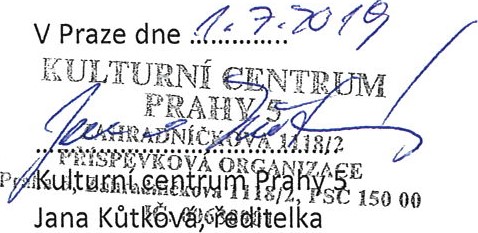 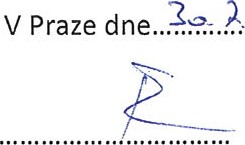 Petra Karkošková